Лекція 4. Просування в соціальних мережахПланСоціальні мережі та їх вплив на просування сайтівОсновні методи просування в СМ.Інтеграція із соціальними мережамиОсновні правила просування у соцмережахСоціальні мережі та їх вплив на просування сайтівСоціальні мережі (далі СМ) – це середовище, у якому користувачі можуть дружити-обмінюватися думками, викладати фото і відеоматеріали.Основні завдання просування у СМ:Залучення нових відвідувачів.Підвищення репутації ресурсу поза сайтом (PR).Покращення позиції в пошуковому просуванні.Створення постійної аудиторії поза сайтом.Вплив соцмереж обґрунтовано: великою кількістю щоденної аудиторії користувачів, які знаходяться в них; сумарна щоденна аудиторія СМ більш 60млн користувачів;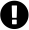  великою значимістю для індексації посилань (але не всі соцмережі дають право на індексацію); так само як і сайти, не всі ПС і вбудований пошук СМ дають можливість індексувати посилання в силу непопулярності аккаунта користувача, який їх розміщує; спонтанним поширенням інформації з вашого сайту (вірусність); «вірус» побудований на принципі обміну (поділитися) і рекомендацій іншим користувачам СМ; впливом на поведінкові фактори при просуванні сайту; користувачі СМ – більш активна аудиторія ніж пошукова, але не завжди цільова; якщо тематика і інтереси користувача СМ і ваші співпадають – конверсія таких відвідувачів дуже велика.Основні методи просування в СМ.Запрошення одного поділитися інформацією.Реклама	в	Групах.	Реклама	в	біржах	груп	(аналіз	www.trendio.ru http://forumok.com/ http://sociate.ru).Реклама	в	офіційному	джерелі,	наприклад, http://www.facebook.com/ads/manage (Facebook.com)Залучення фахівців в області:профільні форуми (forum.antichat.ru, forum.searchengines.ru, mastertalk.ruі інші);індивідуальні фахівці.Сервіси для просування (покупка користувачів за гроші – оффер):socialtools.ru (найчистіший);soc-service.com.ru (брудна накрутка);ztpro.ru (мікс).Основні	характеристики	контенту	орієнтованого	на	просування сайту в соціальних мережах: оригінальність або унікальність інформації; актуальність і регулярна оновлюваність стрічки;  повнота наданої інформації; чесність і правдивість інформації;   медіа складова: фото, відео та аудіо. контент повинен викликати емоції (негативні або позитивні), тому що тільки такий контент здатний спровокувати залишення посилання з соціальних медіа.Інтеграція із соціальними мережамиДругий важливий пункт просування в соціальних медіа системах – інтеграція. Сьогодні можна виділити наступні її види.Реєстрація і вхід на сайт за допомогою соціальних мереж. Сьогодні все складніше і складніше змусити користувача зареєструватися на своєму проекті, і щоб хоч якось спростити цей процес, слід запропонувати йому варіант авторизації за допомогою соціальної мережі. Більш зручна реєстрація спонукає користувача стати активнішим на сайті, а також у нього виникне бажання повернутися на проект ще не один раз.Впровадження кнопок «Like», «Подобається», «Зберегти», «Твітнути» тощо. Ці кнопки будуть служити певним поштовхом до дії. Зазвичай їх встановлюють в кінці статті.Коментарі до своїх додатків соціальних мереж. Дві найпопулярніші соціальні мережі (Facebook і ВКонтакте) пропонують кожному сайту вставити свій модуль коментарів, які збільшать число бажаючих до коментування, а також дадуть можливість залишати додаткові посилання в соціальних мережах на ваш проект.Установка віджетів соціальних груп. Користувачі повинні бачити, що на сайт підписана маса людей в соціальних мережах, значить і для себе вони можуть знайти щось цікаве.Інформація з сайту повинна виходити за межі проектуЯкщо в просуванні під пошукові системи орієнтуються в основному на те, що інформація не повинна витікати з сайту, то тут навпаки, необхідно надати користувачам усі можливості, які дозволять йому самому розповісти про пост і дати посилання на повну версію матеріалу (на ваш проект).Вихід інформації можна забезпечити за допомогою інтеграції з соціальними мережами. Зокрема основний спосіб виходу інформації криється в спеціальних кнопках, які дозволяють опублікувати назву, опис і посилання на новину в своїх соціальних медіа: блогах, соціальних мережах, співтовариствах, закладках тощо.Основні правила просування у соцмережах Не перетворюйте групу в СМ в збірник реклам вашого сайту. Реклама в чистому вигляді нікому нецікава! Дотримуйтесь тематичністі. Часто можна зустріти групи, які намагаються розбавити свої рекламні посилання з фразами, у яких перебільшене почуття гумору, анекдотами, жартами, смішними картинками і шокуючим відео. Так можна робити, тільки якщо це відповідає вашій темі. Однак у більшості випадків, ці пости є зайвими. Якщо необхідно розбавити стрічку, то в ній краще публікуйте посилання на тематичні пости і статті, але при цьому посилання не повинні вести на прямих конкурентів. Будьте актуальними. Пам'ятайте, що всі новини в соціальній сфері з'являються швидше, ніж на більшості веб-сайтах. Отже, дуже важливо в подачі своїх постів бути першими. Дайте можливість своїм читачам отримувати інформацію з перших вуст. Нехай у них виникне відчуття, що ви тримаєте «руку на пульсі». В такому випадку, ваша група буде розвиватися лише тому, що в ній новини надходять раніше, ніж в групах конкурентів.Просування блогами відрізняється від просування Вічними посиланнями і статтями лише тим, що блоги, як і будь-який соціально активний елемент (інтеграція з соцмережами, своя платформа обміну і цитування) мають властивості поширюватися на сторонні сайти разом з матеріалом і разом з ефектом вірусності, ми займаємося посівом фактично безкоштовних посилань на хороші ресурси в мережі.Сервіси якісної покупки посилань в блогах: forumok.com; www.buypost.ru; advert-control.ru; www.rotapost.ru; blogun.ru.Купівля посилань в постах повинна супроводжуватися аналізом:    якості контенту (унікальність) і обсяг матеріалу (не менше 700 знаків, бажано входження ваших ключових слів в тілі новини);    кількості передплатників і читачів блогера; це дасть ефект «сарафанного радіо»;    цікавості матеріалів;    часу публікації (наприклад, пост розміщують вночі, з ранку його забивають нові новини в стрічці тобто цей пост ніхто не побачив);    швидкості розміщення матеріалу по заявці;    кількості вже розміщених блогером оглядів-постів і якістю їх індексації в ПС; таку інформацію надають сервіси розміщення.Рекомендуємо ознайомитись:Статті по темі «Соціальні сигнали» https://goo.gl/3rbEHN